WYKAZ PROCEDURPostępowanie wobec ucznia, który uległ wypadkowi na terenie szkołyPostępowanie wobec ucznia chorego w szkole.Usprawiedliwiania nieobecności uczniów oraz egzekwowania obowiązku szkolnego.Postępowania wobec ucznia, który pali papierosy.Postępowanie wobec ucznia, który stał się ofiara przemocy.Postępowanie w przypadku prób samobójczych lub samobójstwa ucznia.Postępowanie w przypadku żałoby po śmierci ucznia (za wyjątkiem śmierci samobójczej).Postępowanie wobec ucznia przejawiającego zachowania będące oznaka demoralizacji.Postępowanie w przypadku ciąży uczennicy.Postępowanie w przypadku podejrzenia występowania wszawicy w szkole.Postępowanie w przypadku, gdy nauczyciel podejrzewa, że uczeń posiada przy sobie substancję przypominającą narkotyk.Postępowanie w przypadku, gdy nauczyciel znajduje na terenie szkoły substancję przypominającą  wyglądem narkotyki.Postępowanie w przypadku gdy nauczyciel podejrzewa, że na terenie szkoły znajduje się uczeń będący pod wpływem alkoholu lub narkotyków.Postępowanie w przypadku, gdy uczeń  przyniesie do szkoły alkohol (papierosy),Postępowanie w przypadku zgłoszenia się do szkoły po dziecko nietrzeźwego rodzica, niezdolnego w ocenie nauczyciela, pracownika szkoły do sprawowania opieki nad dzieckiem.Postępowanie w przypadku gdy nauczyciel podejrzewa krzywdzenie dziecka – przemoc seksualną.Postępowanie w przypadku osoby dorosłej będącej pod wpływem alkoholu lub innych środków odurzających na terenie szkoły.Postępowanie w przypadku posiadania przez uczniów telefonów komórkowych, sprzętu do odtwarzania muzyki na terenie szkoły.dewastacji mienia szkolnego lub cudzej własności.Postępowanie w przypadku kradzieży dokonywanych przez uczniów.Postępowanie wobec ucznia – sprawcy czynu karalnego lub przestępstwa.Postępowanie w przypadku fałszerstwa.Postępowanie w przypadku  agresywne zachowanie ucznia na lekcji stwarzającego zagrożenie dla bezpieczeństwa i zdrowia własnego i innych.Postępowanie w przypadku  agresywnego zachowanie ucznia.Postępowanie w przypadku  stosowania  przez ucznia agresji słownej (wulgaryzmów),Postępowanie w przypadku  obrażania nauczycieli i pracowników szkoły przez uczniówPostępowanie w przypadku  agresywnego zachowania nauczycieli, pracowników szkoły wobec uczniów.Postępowanie w przypadku  agresywnego  zachowanie uczniów wobec siebie i osób dorosłych.Postępowanie w przypadku  samowolnego opuszczanie szkoły przez ucznia.Postępowanie wobec ucznia, którego zachowanie uniemożliwia prowadzenie lekcji.Postępowanie wobec  ucznia  sprawiającego trudności wychowawcze .Postepowanie w czasie zagrożenia terrorystycznego.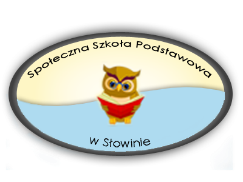 1.POSTĘPOWANIE WOBEC UCZNIA, KTÓRY ULEGŁ WYPADKOWI NA TERENIE SZKOŁYWypadek ucznia- nagłe zdarzenie powodujące uraz wywołane przyczyną zewnętrzną, które nastąpiło w czasie pozostawania ucznia pod opieką szkoły: na terenie szkoły i poza terenem szkoły (wycieczki, wyjścia pod opieką nauczycieli) 1. Pracownik szkoły, który powziął wiadomość o wypadku ucznia: a) niezwłocznie zapewnia poszkodowanemu opiekę, w szczególności sprowadzając fachową pomoc medyczną, a w miarę możliwości udzielając poszkodowanemu pierwszej pomocy, b) nie dopuszcza do zajęć lub przerywa je wyprowadzając uczniów z miejsca zagrożenia, jeżeli miejsce, w którym są lub będą prowadzone zajęcia może stwarzać zagrożenie dla bezpieczeństwa uczniów, c) niezwłocznie powiadamia dyrektora szkoły, d) nauczyciel zapewnia nadzór nad dziećmi, jeżeli wymaga tego sytuacja (prosi o nadzór nad swoimi uczniami nauczyciela uczącego w najbliższej sali lub innego pracownika szkoły) .2. O każdym wypadku dyrektor szkoły lub nauczyciel, pod opieką którego przebywał uczeń w chwili wypadku, powiadamia rodziców poszkodowanego ucznia. Fakt ten dokumentuje wpisem dokumentacji szkolnej (np. w dzienniku elektronicznym, karta wycieczki, notatka służbowa: data, godzina powiadomienia rodziców o wypadku). Powiadomienia może również dokonać inny, upoważniony przez dyrektora pracownik szkoły. 3. Przy lekkich przypadkach (brak wyraźnych obrażeń - np. widoczne tylko lekkie zaczerwienienie, zadrapanie, lekkie skaleczenie), po udzieleniu pierwszej pomocy poszkodowanemu uczniowi, nauczyciel lub dyrektor powiadamiając rodzica o zdarzeniu ustala z nim:a) potrzebę wezwania pogotowia, b) potrzebę wcześniejszego przyjścia rodzica,c) godzinę odbioru dziecka ze szkoły w dniu zdarzenia. 4. Informację o powyższych ustaleniach powiadamiający zamieszcza również w dokumentacji szkolnej, o której mowa w pkt. 2. 5. W każdym trudniejszym przypadku (widoczne obrażenia, urazy, niepokojące objawy) nauczyciel lub dyrektor szkoły wzywa pogotowie ratunkowe. 6. W przypadku braku kontaktu z rodzicem i potrzeby wezwania pogotowia ratunkowego wyznaczony przez dyrektora szkoły nauczyciel przejmuje opiekę nad uczniem podczas transportu karetką do szpitala do czasu przybycia rodzica do szpitala. 7. O każdym wypadku zawiadamia się niezwłocznie:a) rodziców (prawnych opiekunów) poszkodowanego, b) organ prowadzący szkołę, c) współpracującego ze szkołą pracownika służby bhp, d) radę rodziców. 8. O wypadku śmiertelnym, ciężkim i zbiorowym zawiadamia się niezwłocznie prokuratora i kuratora oświaty. 9. O wypadku, do którego doszło w wyniku zatrucia zawiadamia się niezwłocznie inspektora sanitarnego. 10. Zawiadomień, o których mowa w ust. 7 - 9 dokonuje dyrektor bądź upoważniony przez niego pracownik szkoły. 11. Jeżeli wypadek został spowodowany niesprawnością techniczną pomieszczenia lub urządzeń miejsce wypadku pozostawia się nienaruszone. Dyrektor zabezpiecza miejsce wypadku w sposób wykluczający dopuszczenie osób niepowołanych do czasu dokonania oględzin lub wykonania szkicu przez zespół powypadkowy. 12. Jeżeli czynności związanych z zabezpieczeniem miejsca wypadku nie może wykonać dyrektor, wykonuje je upoważniony przez dyrektora pracownik szkoły. 13. Jeśli wypadek zdarzyłby się w godzinach popołudniowych, wieczornych (biwaki, dyskoteki, itp.) lub poza terenem szkoły(gdy nie ma dyrekcji)- wszystkie stosowne decyzje podejmuje opiekun grupy/kierownik wycieczki i odpowiada za nie. O zdarzeniu niezwłocznie zawiadamia dyrektora, a następnie rodziców. 14. Dyrektor szkoły powołuje członków zespołu powypadkowego. a) w skład zespołu wchodzi współpracujący ze szkołą pracownik służby bezpieczeństwa i higieny pracy oraz przedstawiciel pracowników szkoły, b) jeżeli z jakichkolwiek powodów nie jest możliwy udział w pracach zespołu jednej z osób, o której mowa w pkt a, dyrektor powołuje w jej miejsce innego pracownika szkoły lub placówki przeszkolonego w zakresie bhp, c) jeżeli w składzie zespołu nie może uczestniczyć pracownik służby bhp w skład zespołu wchodzą: dyrektor oraz pracownik szkoły lub placówki przeszkolony w zakresie bhp; d) w składzie zespołu może uczestniczyć przedstawiciel organu prowadzącego, kuratora oświaty, rady rodziców;e) przewodniczącym zespołu jest pracownik służby bhp, jeżeli w zespole nie uczestniczy pracownik służby bhp przewodniczącego zespołu spośród pracowników szkoły lub placówki wyznacza dyrektor; f) zespół przeprowadza postępowanie powypadkowe i sporządza dokumentację powypadkową: - pozyskuje informację od poszkodowanego ucznia (w obecności rodzica lub wychowawcy/pedagoga szkolnego), sporządza protokół, - pozyskuje informację od świadków wypadku i sporządza protokoły jeżeli świadkami są uczniowie - pozyskanie informacji odbywa się w obecności wychowawcy lub pedagoga szkolnego, a protokół odczytuje się w obecności ucznia - świadka i jego rodziców, - sporządza szkic lub fotografię miejsca wypadku (dotyczy sytuacji określonej w pkt. 11),, - uzyskuje pisemne oświadczenie nauczyciela, pod opieką którego uczeń przebywał w czasie, gdy zdarzył się wypadek - uzyskuje opinię lekarską z opisem doznanych obrażeń i określeniem rodzaju wypadku, - sporządza protokół powypadkowy wg obowiązującego wzoru MEN, - protokół powypadkowy podpisują członkowie zespołu oraz dyrektor szkoły, g) w sprawach spornych rozstrzygające jest stanowisko przewodniczącego zespołu; członek zespołu, który nie zgadza się ze stanowiskiem przewodniczącego, może złożyć zdanie odrębne, które odnotowuje się w protokole powypadkowym,h) z treścią protokołu powypadkowego i innymi materiałami postępowania powypadkowego zaznajamia się rodziców (opiekunów prawnych) poszkodowanego ucznia, którzy potwierdzają ten fakt podpisem w protokole, i) protokół doręcza się rodzicom (opiekunom prawnym) poszkodowanego ucznia, którzy potwierdzają to podpisem w protokole, j) organowi prowadzącemu i kuratorowi oświaty protokół powypadkowy doręcza się na ich wniosek, jeden egzemplarz protokołu powypadkowego pozostaje w szkole; w ciągu 7 dni od dnia doręczenia protokołu powypadkowego osoby, którym doręczono protokół, mogą złożyć zastrzeżenia do ustaleń zawartych w protokole (są o tym informowani przy odbieraniu protokołu), zastrzeżenia składa się ustnie do protokołu powypadkowego lub na piśmie przewodniczącemu zespołu, k) zastrzeżenia mogą dotyczyć w szczególności: - niewykorzystania wszystkich środków dowodowych niezbędnych dla ustalenia stanu faktycznego, - sprzeczności istotnych ustaleń protokołu z zebranym materiałem dowodowym, l) zastrzeżenia rozpatruje organ prowadzący, po rozpatrzeniu zastrzeżeń organ prowadzący szkołę może: - zlecić dotychczasowemu zespołowi wyjaśnienie ustaleń protokołu lub przeprowadzenie określonych czynności dowodowych, - powołać nowy zespół celem ponownego przeprowadzenia postępowania powypadkowego.15. Dyrektor Szkoły prowadzi rejestr wypadków wg wzoru określonego przez MEN. 16. Dyrektor Szkoły omawia z pracownikami szkoły okoliczności i przyczyny wypadków oraz ustala środki niezbędne do uniknięcia podobnych sytuacji.2.POSTĘPOWANIE WOBEC UCZNIA CHOREGO W SZKOLERodzice (opiekunowie prawni) zobowiązani są przyprowadzać/wysyłać do szkoły dzieci zdrowe.Dziecka chorego lub podejrzanego o chorobę nie należy przyprowadzać/wysyłać do szkoły. Dzieci np. zakatarzone, przeziębione, kaszlące nie powinny przebywać w klasie z dziećmi zdrowymi. Nauczyciel ma prawo poprosić rodzica o natychmiastowe zabranie dziecka chorego ze szkoły lub dostarczenie zaświadczenia lekarskiego o braku przeciwwskazań
do uczęszczania dziecka do szkołyProblemy zdrowotne zgłaszane przez uczniów.W przypadku, gdy uczeń zgłasza nauczycielowi wystąpienie problemu zdrowotnego (np. dolegliwości bólowych), nauczyciel natychmiast powiadamia wychowawcę lub pracownika sekretariatu. Wychowawca, pracownik sekretariatu, lub inny wyznaczony pracownik szkoły, przejmuje opiekę nad chorym uczniem i zaprowadza go do pielęgniarki szkolnej. Pielęgniarka lub po rozmowie z uczniem  i  udzieleniu  pomocy,  zawiadamia  rodziców / opiekunów  prawnych i zobowiązuje ich do jak najszybszego odebrania dziecka ze szkoły jeżeli zachodzi taka konieczność. W sytuacji nieobecności pielęgniarki, do podjęcia powyższych działań zobowiązany jest wychowawca, wicedyrektor lub dyrektor placówki oświatowej bądź upoważniony przez dyrekcję pracownik szkoły.Stany nagłe – natychmiastowa interwencja lekarska.W przypadku, gdy stan zdrowia dziecka wymaga natychmiastowej interwencji lekarskiej wychowawca, inny nauczyciel, wicedyrektor, dyrektor szkoły lub pielęgniarka zobowiązani są do podjęcia działań pomocy przedmedycznej w zakresie posiadanych umiejętności oraz wezwania karetki pogotowia ratunkowego. Jednocześnie, obowiązkiem tych osób jest zawiadomienie rodziców/opiekunów prawnych.Podawanie leków uczniom z chorobą przewlekłą.1. W odniesieniu do ucznia z chorobą przewlekłą, kiedy występuje konieczność stałego podawania mu leków w szkole, rodzice dziecka (przed przyjęciem go do placówki) zobowiązani są do przedłożenia informacji:a) na jaką chorobę dziecko choruję?b) jakie leki na zalecenie lekarza zażywa (nazwa leku, sposób dawkowania)?c) konieczne jest również dołączenie zlecenia lekarskiego oraz pisemnego upoważnienia pielęgniarce do podawania dziecku leków ; w czasie nieobecności pielęgniarki w placówce oświatowej - w sytuacji, gdy stan zdrowia dziecka wymaga podania leku3.PROCEDURY USPRAWIEDLIWIANIA NIEOBECNOŚCI UCZNIÓW ORAZ EGZEKWOWANIA OBOWIĄZKU SZKOLNEGO:Wychowawca ustala z rodzicami sposób usprawiedliwiania nieobecności ucznia na zajęciach lekcyjnych ( w formie pisemnej z czytelnym podpisem rodzica). Rodzice usprawiedliwiają nieobecność ucznia z podaniem powodu w ciągu tygodnia od jego powrotu do szkoły. Nauczyciel może nieusprawiedliwić nieobecności jeżeli uzna, że podany powód jest „niewystarczający”, by uczeń opuścił zajęcia.Wychowawca na bieżąco podlicza frekwencję i do 10 dnia każdego miesiąca wypełnia tabelę dotyczącą obecności uczniów w poprzednim miesiącu. O przewidywanej dłużej niż tydzień nieobecności ucznia ( np. pobyt w sanatorium lub szpitalu, przewlekła choroba), rodzice są zobowiązani powiadomić wychowawcę wcześniej, a nie po powrocie dziecka do szkoły. Jeżeli nieobecność nie zostanie usprawiedliwiona w wyznaczonym terminie ( patrz pkt. 2) wychowawca natychmiast powiadamia o tym fakcie rodziców lub opiekunów ucznia. Informacja o absencji ucznia jest przekazywana telefonicznie, listownie lub poprzez wywiad środowiskowy. Rodzice mogą być również wezwani do szkoły w celu wyjaśnienia nieobecności dziecka. Jeżeli uczeń chce się zwolnić z ostatnich w danym dniu lekcji ( np. z powodu wizyty u lekarza), powinien przynieść od rodzica informację na piśmie, potwierdzającą ten fakt. Wszyscy nauczyciele mają obowiązek odnotować nieobecność ucznia na prowadzonej przez siebie lekcji. Każdy nauczyciel kontroluje nieobecności uczniów i w przypadku często powtarzającej się absencji ucznia na swoim przedmiocie odnotowuje to w dzienniku na stronie z uwagami. W przypadku braku współpracy rodzica ( opiekuna) z wychowawcą ( rodzic nie uczestniczy w zebraniach i konsultacjach, nie wyraża chęci na spotkania indywidualne), rodzic otrzymuje przesłane listem poleconym upomnienie dyrektora szkoły zawierające stwierdzenie, że dziecko nie realizuje obowiązku szkolnego, wezwanie do posyłania dziecka do szkoły z wyznaczeniem terminu oraz informację, że niespełnienie tego obowiązku jest zagrożone postępowaniem egzekucyjnym. W sytuacji, gdy uczeń w dalszym ciągu nie realizuje obowiązku szkolnego, dyrektor szkoły kieruje wniosek o wszczęcie egzekucji administracyjnej do organu egzekucyjnego, jakim jest właściwa gmina. Środkiem egzekucji administracyjnej obowiązku szkolnego jest grzywna, która może być nakładana kilkakrotnie, jednakże grzywny nie mogą przekroczyć łącznie sumy 10 000 zł (art. 121 ustawy o postępowaniu egzekucyjnym w administracji- zmiana opublikowana w Dz. U. z 1996 r. nr 146, poz. 680).4. PROCEDURA POSTEPOWANIA WOBEC UCZNIA, KTÓRY PALI PAPIEROSY, W TYM PAPIEROSA ELEKTRONICZNEGOJeżeli nauczyciel lub inny pracownik szkoły zobaczy ucznia na paleniu tytoniu (w tym papierosa elektronicznego) powiadamia się o tym fakcie wychowawcę klasy i pedagoga szkolnego. Nauczyciel  odnotowuje zdarzenie w dzienniku elektronicznym, pracownik szkoły przekazuje ustną informację do pedagoga szkolnego.  Wychowawca  informuje telefonicznie o tym rodziców/prawnych opiekunów ucznia oraz przeprowadza z uczniem rozmowę o konsekwencjach palenia papierosów.  Uczeń otrzymuje ponadto pierwsze pisemne upomnienie dyrektora szkoły.  Jeżeli uczeń zostanie przyłapany po raz drugi na paleniu tytoniu, nauczyciel lub pracownik szkoły powiadamia o tym fakcie wychowawcę klasy i pedagoga szkolnego.  Uczeń otrzymuje drugie pisemne upomnienie dyrektora szkoły.  Kolejne przypadki łamania zakazu palenia papierosów przez uczniów mogą się wiązać ze zgłoszeniem przez pedagoga szkolnego do Sądu Rejonowego w Koszalinie, jako objaw zagrożenia demoralizacją nieletniego  ucznia.  Palenie papierosów przez ucznia skutkuje obniżeniem oceny zachowania oraz zakazem reprezentowania szkoły w uroczystościach i imprezach szkolonych. Słowino, dn…………...Pan/Pani ................................................................. ................................................................. ................................................................. UPOMNIENIE Na podstawie Ustawy z dnia 9 listopada 1995 roku o ochronie zdrowia przed następstwami używania tytoniu i wyrobów tytoniowych (Dz. U. z dnia 30 stycznia 1996 r Nr 10 poz. 55, z późn. zm.); Ustawy  z dnia 8 kwietnia 2010 roku o zmianie ustawy o ochronie zdrowia przed następstwami używania tytoniu i wyrobów tytoniowych oraz Ustawy o Państwowej Inspekcji Sanitarnej (Dz. U. z dnia 14 maja 2010r.); Ustawy z dnia 26 października 1982 roku o postępowaniu w sprawach nieletnich (Dz. U. 1982 nr 35 poz. 228 z późn. zm. – tekst jednolity Dz. U. z 2002 r. Nr 11 poz. 109),  upominam ………………………………………………………………………………………………………. ucznia/uczennicę klasy ………………, który/a dnia ………………………………………………. palił/a papierosy ……………………………………………………………………………………………… Niezastosowanie się ucznia do zaleceń wiąże się z dalszymi konsekwencjami ujętymi w  Procedurze  postępowania wobec ucznia, który pali papierosy.                                                                             Słowino, .................................. Pan/Pani ................................................................. ................................................................. ................................................................. UPOMNIENIE Na podstawie Ustawy z dnia 9 listopada 1995 roku o ochronie zdrowia przed następstwami używania tytoniu i wyrobów tytoniowych (Dz. U. z dnia 30 stycznia 1996 r Nr 10 poz. 55, z późn. zm.); Ustawy  z dnia 8 kwietnia 2010 roku o zmianie ustawy o ochronie zdrowia przed następstwami używania tytoniu i wyrobów tytoniowych oraz Ustawy o Państwowej Inspekcji Sanitarnej (Dz. U. z dnia 14 maja 2010r.); Ustawy z dnia 26 października 1982 roku o postępowaniu w sprawach nieletnich (Dz. U. 1982 nr 35 poz. 228 z późn. zm. – tekst jednolity Dz. U. z 2002 r. Nr 11 poz. 109),  upominam ………………………………………………………………………………………………………. ucznia/uczennicę klasy ………….................……, który/a dnia ………………………………………………................................. palił/a papierosy ……………………………………………………………………………………………… Niezastosowanie się ucznia do zaleceń wiąże się z dalszymi konsekwencjami ujętymi w  Procedurze  postępowania wobec ucznia, który pali papierosy. 5.PROCEDURA POSTĘPOWANIA WOBEC UCZNIA, KTÓRY STAŁ SIĘ OFIARĄ CZYNU KARALNEGO:1.  Udziela pierwszej pomocy (przedmedycznej) bądź zapewnia jej udzielenie poprzez     wezwanie lekarza w przypadku ,kiedy ofiara doznała obrażeń.2.  Niezwłocznie powiadamia dyrektora szkoły.3.  Powiadamia rodziców ucznia.  4. Niezwłocznie wzywa Policję w przypadku, kiedy istnieje konieczność profesjonalnego zabezpieczenia śladów przestępstwa, ustalenia okoliczności i ewentualnych świadków      zdarzenia.6.POSTĘPOWANIE W PRZYPADKU PRÓB SAMOBÓJCZYCH LUB SAMOBÓJSTWA UCZNIA1.Każdy pracownik szkoły ma obowiązek zareagowania na jakikolwiek sygnał o ryzyku zachowania autodestrukcyjnego u ucznia. W przypadku zaobserwowania lub podjęcia informacji, że uczeń planuje podjąć próbę samobójczą, każdy pracownik powinien niezwłocznie poinformować o tym dyrektora szkoły. Postępowanie w przypadku stwierdzenia występowania u ucznia czynników wskazujących na ryzyko zachowań samobójczych. 1. O wysokim ryzyku zachowań samobójczych świadczyć może wystąpienie przynajmniej jednego z poniższych czynników: Mówienie o poczuciu beznadziejności, bezradności, braku nadzieiMówienie wprost lub bezpośrednio o samobójstwie, pisanie listów pożegnalnych lub testamentuPozbywanie się osobistych i cennych dla ucznia przedmiotów Unikanie kontaktów z bliskimi kolegami, izolacja, zamykanie się w sobie Zaniechanie zajęć, które dotychczas sprawiały uczniowi Przejawianie dużych zmian charakteru, nastroju, występowanie nietypowych zachowań Przejawianie innych zachowań ryzykownych: okaleczanie się, zażywanie narkotyków, spożywanie alkoholu Przejawianie zainteresowania tematyką śmierci, umierania itp.Podejmowanie w przeszłości prób samobójczych Fascynacja znanymi osobami (np. gwiazdami popkultury), które popełniły samobójstwo  2. Po zdiagnozowaniu sytuacji zagrożenia, wychowawca, pedagog i psycholog szkolny podejmują odpowiednie działania interwencyjne: Jednoznacznie ustalają, które z w/w przesłanek występują u danego ucznia Przeprowadzają analizę sytuacji szkolnej i rodzinnej ucznia w celu występowania ustalenia przyczyn, kontaktują się z rodzicami w celu ustalenia przyczyn zmian w zachowaniu ucznia Przekazują informację o zagrożeniu rodzicom i dyrektorowi szkoły Ustalają z rodzicami zasady wzajemnych kontaktów, proponują pomoc psychoterapeutyczną na terenie szkoły lub poza nią.Postępowanie w przypadku powzięcia informacji, że uczeń zamierza popełnić samobójstwo (informacja od samego ucznia, kolegów, rodziny, osób postronnych). Po zdiagnozowaniu sytuacji zagrożenia wychowawca, pedagog/psycholog szkolny oraz dyrektor szkoły podejmują następujące działania: a. Nie pozostawiają ucznia samego, próbują przeprowadzić go w ustronne, bezpieczne miejsce b. Informują o zaistniałej informacji i zagrożeniu rodziców c. Przekazują dziecko pod opiekę rodziców ( prawnych opiekunów) lub jeżeli przyczyną zagrożenia jest sytuacja domowa ucznia odpowiednim instytucjom (np. policji).Postępowanie w przypadku powzięcia informacji, że uczeń podjął próbę samobójczą. Po powzięciu informacji, że uczeń podjął próbę samobójczą dyrektor szkoły, wychowawca, pedagog szkolny podejmują następujące działania: 1. Jeśli próba samobójcza ma miejsce w szkole, wychowawca, (nauczyciel, pracownik) powiadamia o tym fakcie dyrektora szkoły, a ten rodziców/opiekunów prawnych 2. Dyrektor szkoły, pedagog/psycholog szkolny oraz wychowawca dokonują oceny sytuacji i przeprowadzają rozmowę wspierającą z uczniem i rodzicami oraz przekazują informacje dotyczące pomocy psychologiczno-pedagogicznej 3. Jeśli próba samobójcza ma miejsce w domu, a rodzic poinformował o zajściu szkołę, dyrektor szkoły, pedagog/psycholog szkolny przekazuje rodzicom informacje dotyczące pomocy psychologiczno-pedagogicznej 4. O próbie samobójczej dyrektor informuje Radę Pedagogiczną pod rygorem tajemnicy w celu podjęcia wspólnych działań oraz obserwacji zachowania ucznia po jego powrocie do szkoły przez wszystkich nauczycieli 5. Pedagog/psycholog planuje dalsze działania mające na celu zapewnienie uczniowi bezpieczeństwa w szkole, atmosfery życzliwości i wsparcia oraz przekazują rodzicom informacje o możliwościach uzyskania pomocy psychologiczno-pedagogicznej poza szkołą 6. W przypadku śmierci ucznia w wyniku samobójstwa dyrektor szkoły informuje organ prowadzący i nadzorujący szkołę o zaistniałej sytuacji 7. Pedagog/psycholog szkolny oraz wychowawcy udzielają pomocy psychologicznopedagogicznej innym uczniom szkoły. Postępowanie w przypadku dokonania przez ucznia samobójstwa. 1. Zebranie wstępnych informacji o okolicznościach zdarzenia i przekazanie ich dyrektorowi szkoły. 2. Zawiadomienie organu prowadzącego i nadzorującego szkołę przez dyrektora szkoły. 3. Zebranie Zespołu Kryzysowego i wspólne podjęcie dalszych działań. 4. Poinformowanie nauczycieli o zdarzeniu na Radzie Pedagogicznej. 5. Poinformowanie uczniów na forum klasy przez wychowawców. 6. Stworzenie uczniom możliwości uczestniczenia w ceremoniach pogrzebowych. 7. Udzielanie wsparcia uczniom.8. Unikanie umedialniania problemu. 9. Unikanie poczucia nadmiernej odpowiedzialności za zdarzenie.7. POSTĘPOWANIE W PRZYPADKU PRÓB SAMOBÓJCZYCH LUB SAMOBÓJSTWA UCZNIA1.Każdy pracownik szkoły ma obowiązek zareagowania na jakikolwiek sygnał o ryzyku zachowania autodestrukcyjnego u ucznia. W przypadku zaobserwowania lub podjęcia informacji, że uczeń planuje podjąć próbę samobójczą, każdy pracownik powinien niezwłocznie poinformować o tym dyrektora szkoły. Postępowanie w przypadku stwierdzenia występowania u ucznia czynników wskazujących na ryzyko zachowań samobójczych. 1. O wysokim ryzyku zachowań samobójczych świadczyć może wystąpienie przynajmniej jednego z poniższych czynników: Mówienie o poczuciu beznadziejności, bezradności, braku nadzieiMówienie wprost lub bezpośrednio o samobójstwie, pisanie listów pożegnalnych lub testamentuPozbywanie się osobistych i cennych dla ucznia przedmiotów Unikanie kontaktów z bliskimi kolegami, izolacja, zamykanie się w sobie Zaniechanie zajęć, które dotychczas sprawiały uczniowi Przejawianie dużych zmian charakteru, nastroju, występowanie nietypowych zachowań Przejawianie innych zachowań ryzykownych: okaleczanie się, zażywanie narkotyków, spożywanie alkoholu Przejawianie zainteresowania tematyką śmierci, umierania itp.Podejmowanie w przeszłości prób samobójczych Fascynacja znanymi osobami (np. gwiazdami popkultury), które popełniły samobójstwo  2. Po zdiagnozowaniu sytuacji zagrożenia, wychowawca, pedagog i psycholog szkolny podejmują odpowiednie działania interwencyjne: Jednoznacznie ustalają, które z w/w przesłanek występują u danego ucznia Przeprowadzają analizę sytuacji szkolnej i rodzinnej ucznia w celu występowania ustalenia przyczyn, kontaktują się z rodzicami w celu ustalenia przyczyn zmian w zachowaniu ucznia Przekazują informację o zagrożeniu rodzicom i dyrektorowi szkoły Ustalają z rodzicami zasady wzajemnych kontaktów, proponują pomoc psychoterapeutyczną na terenie szkoły lub poza nią.Postępowanie w przypadku powzięcia informacji, że uczeń zamierza popełnić samobójstwo (informacja od samego ucznia, kolegów, rodziny, osób postronnych). Po zdiagnozowaniu sytuacji zagrożenia wychowawca, pedagog/psycholog szkolny oraz dyrektor szkoły podejmują następujące działania: a. Nie pozostawiają ucznia samego, próbują przeprowadzić go w ustronne, bezpieczne miejsce b. Informują o zaistniałej informacji i zagrożeniu rodziców c. Przekazują dziecko pod opiekę rodziców ( prawnych opiekunów) lub jeżeli przyczyną zagrożenia jest sytuacja domowa ucznia odpowiednim instytucjom (np. policji).Postępowanie w przypadku powzięcia informacji, że uczeń podjął próbę samobójczą. Po powzięciu informacji, że uczeń podjął próbę samobójczą dyrektor szkoły, wychowawca, pedagog szkolny podejmują następujące działania: 1. Jeśli próba samobójcza ma miejsce w szkole, wychowawca, (nauczyciel, pracownik) powiadamia o tym fakcie dyrektora szkoły, a ten rodziców/opiekunów prawnych 2. Dyrektor szkoły, pedagog/psycholog szkolny oraz wychowawca dokonują oceny sytuacji i przeprowadzają rozmowę wspierającą z uczniem i rodzicami oraz przekazują informacje dotyczące pomocy psychologiczno-pedagogicznej 3. Jeśli próba samobójcza ma miejsce w domu, a rodzic poinformował o zajściu szkołę, dyrektor szkoły, pedagog/psycholog szkolny przekazuje rodzicom informacje dotyczące pomocy psychologiczno-pedagogicznej 4. O próbie samobójczej dyrektor informuje Radę Pedagogiczną pod rygorem tajemnicy w celu podjęcia wspólnych działań oraz obserwacji zachowania ucznia po jego powrocie do szkoły przez wszystkich nauczycieli 5. Pedagog/psycholog planuje dalsze działania mające na celu zapewnienie uczniowi bezpieczeństwa w szkole, atmosfery życzliwości i wsparcia oraz przekazują rodzicom informacje o możliwościach uzyskania pomocy psychologiczno-pedagogicznej poza szkołą 6. W przypadku śmierci ucznia w wyniku samobójstwa dyrektor szkoły informuje organ prowadzący i nadzorujący szkołę o zaistniałej sytuacji 7. Pedagog/psycholog szkolny oraz wychowawcy udzielają pomocy psychologicznopedagogicznej innym uczniom szkoły. Postępowanie w przypadku dokonania przez ucznia samobójstwa. 1. Zebranie wstępnych informacji o okolicznościach zdarzenia i przekazanie ich dyrektorowi szkoły. 2. Zawiadomienie organu prowadzącego i nadzorującego szkołę przez dyrektora szkoły. 3. Zebranie Zespołu Kryzysowego i wspólne podjęcie dalszych działań. 4. Poinformowanie nauczycieli o zdarzeniu na Radzie Pedagogicznej. 5. Poinformowanie uczniów na forum klasy przez wychowawców. 6. Stworzenie uczniom możliwości uczestniczenia w ceremoniach pogrzebowych. 7. Udzielanie wsparcia uczniom.8. Unikanie umedialniania problemu. 9. Unikanie poczucia nadmiernej odpowiedzialności za zdarzenie.8.POSTĘPOWANIE WOBEC UCZNIA PRZEJAWIAJĄCEGO ZACHOWANIA BĘDĄCE OZNAKĄ DEMORALIZACJIPrzejawy demoralizacji u nieletnich: - niesystematyczne uczęszczanie do szkoły, - wagary, inne zaniedbywanie nauki, - niestosowne zachowanie się poza szkołą i w szkole, - zachowania agresywne, - wandalizm,- palenie tytoniu, - picie alkoholu, - używanie narkotyków i innych środków odurzających, - przedwczesne podejmowanie życia seksualnego. Zachowania tego rodzaju, będące przejawem demoralizacji (niedostosowania społecznego), będą przedmiotem zainteresowania sądu rodzinnego, jeżeli występują jako zespoły (po 2 - 3 różnego rodzaju), powtarzają się wielokrotnie, przybierając postać systematycznego postępowania. Szkoła informuje sąd rodzinny o zachowaniach nieletniego, będących przejawem demoralizacji i wnioskuje o podjęcie działań mających na celu zapobieganie tym zjawiskom. 1. Przekazać uzyskaną informację wychowawcy klasy. 2. Wychowawca informuje pedagoga i dyrektora szkoły. 3. Wychowawca wzywa do szkoły rodziców ucznia i przekazuje im uzyskaną informację. Przeprowadza rozmowę z rodzicami oraz uczniem w ich obecności. W przypadku potwierdzenia informacji, zobowiązuje ucznia do zaniechania negatywnego postępowania, rodziców zaś bezwzględnie do szczególnego nadzoru nad dzieckiem. W toku interwencji profilaktycznej, może zaproponować rodzicom skierowanie do specjalistycznej placówki i udział dziecka w programie terapeutycznym. 4. Jeżeli rodzice odmawiają współpracy lub nie stawiają się do szkoły, a nadal z wiarygodnych źródeł napływają informacje o przejawach demoralizacji ich dziecka, szkoła pisemnie powiadamia o zaistniałej sytuacji sąd rodzinny lub policję. 5. Podobnie, szkoła powiadamia sąd lub policję, jeżeli wykorzysta wszystkie dostępne jej środki oddziaływań wychowawczych (rozmowa z rodzicami, ostrzeżenie ucznia, spotkania z pedagogiem, psychologiem itp.), a ich zastosowanie nie przynosi oczekiwanych rezultatów. Dalszy tok postępowania leży w kompetencji tych instytucji. 9.POSTĘPOWANIE W PRZYPADKU CIĄŻY UCZENNICYW przypadku zaobserwowania lub powzięcia informacji, że uczennica jest w ciąży nauczyciel/wychowawca informuje o tym fakcie pedagoga/psychologa szkolnego i dyrektora szkoły. 1.Wychowawca lub pedagog/psycholog szkolny wzywa do szkoły rodziców (opiekunów prawnych) i przeprowadza rozmowę z uczennicą oraz jej rodzicami (opiekunami). Sporządza notatkę z przeprowadzonej rozmowy (do teczki wychowawcy). 2.W przypadku potwierdzenia informacji, dyrektor szkoły w porozumieniu z rodzicami (opiekunami prawnymi) oraz wychowawcą ustalają sposób i termin realizacji obowiązku szkolnego przez uczennicę. 3.Pedagog szkolny wskazuje rodzicom możliwości skorzystania przez uczennicę i ich samych z pomocy psychologiczno-pedagogicznej na terenie szkoły i poza nią. 4.Dyrektor zobowiązuje wychowawcę i pielęgniarkę szkolną do opieki nad uczennicą w trakcie pobytu w szkole oraz ewentualnej kontroli w czasie jej przebywania w domu. 5.Dyrektor szkoły o zaistniałej sytuacji powiadamia na piśmie sąd rodzinny lub policję (informuje o tym fakcie rodziców uczennicy).10.PROCEDURA POSTĘPOWANIA W PRZYPADKU PODEJRZENIA O WYSTĘPOWANIU WSZAWICY W SZKOLE1. Dyrektor szkoły po otrzymanej informacji o przypadku wystąpienia wszawicy w szkole (od nauczyciela, wychowawcy, pielęgniarki ) przekazuje wszystkim rodzicom komunikat konieczności systematycznego sprawdzania czystości skóry głowy i włosów u dzieci. 2. Dyrektor szkoły zarządza dokonanie przez pielęgniarkę lub osobę upoważnioną do kontroli czystości skóry głowy wszystkich dzieci w grupie lub w klasie, których rodzice wyrazili zgodę na objęcie ich profilaktyczną opieką zdrowotną oraz wszystkich pracowników szkoły lub placówki, z zachowaniem zasady dyskretności, godności osobistej, intymności (kontrola indywidualna w wydzielonym pomieszczeniu). Kontrola może również zostać przeprowadzona z inicjatywy pielęgniarki szkolnej. 3. Pielęgniarka (lub w sytuacji braku pielęgniarki w szkole - nauczyciel dziecka) zawiadamia rodziców dzieci, u których stwierdzono, zauważono wszawicę o konieczności podjęcia niezwłocznie zabiegów higienicznych skóry głowy. W razie potrzeby instruuje rodziców o sposobie działań, informuje też o konieczności poddania się kuracji wszystkich domowników i monitoruje skuteczność działań; jednocześnie informuje dyrektora placówki wynikach kontroli i skali zjawiska. 4. W razie potrzeby dyrekcja szkoły może zorganizować działania edukacyjne dotyczące ww. problematyki skierowane do dzieci, rodziców/ opiekunów. 5. W przypadku, gdy rodzice zgłoszą trudności w przeprowadzeniu kuracji (np. brak środków na zakup preparatu), dyrektor szkoły lub placówki we współpracy z ośrodkiem pomocy społecznej, udzielają rodzicom lub opiekunom niezbędnej pomocy. 6. W sytuacji stwierdzenia nieskuteczności zalecanych działań, pielęgniarka zawiadamia o tym dyrektora szkoły w celu podjęcia bardziej radykalnych kroków (zawiadomienie ośrodka pomocy społecznej o konieczności wzmożenia nadzoru nad realizacją funkcji opiekuńczych przez rodziców dziecka oraz udzielenia potrzebnego wsparcia). 7. W razie potrzeby, w trudnych sytuacjach (duży zasięg występowania wszawicy, przewlekłe jej występowanie, trudne do rozwiązania przypadki) dyrekcja szkoły może zwrócić się o ukierunkowanie działań w rozwiązywaniu problemu do właściwej terenowo powiatowej stacji sanitarno - epidemiologicznej. O obowiązujących procedurach wychowawca informuje rodziców na spotkaniach z rodzicami. 11.PROCEDURA POSTĘPOWANIA W PRZYPADKU, GDY NAUCZYCIEL PODEJRZEWA, ŻE UCZEŃ POSIADA PRZY SOBIE SUBSTANCJĘ PRZYPOMINAJĄCĄ NARKOTYK:W przypadku, gdy nauczyciel podejrzewa, że uczeń posiada przy sobie substancję przypominającą narkotyk, powinien podjąć następujące kroki:Nauczyciel w obecności innej osoby (wychowawca, pedagog, dyrektor, itp.) ma prawo żądać, aby uczeń przekazał mu tę substancję, pokazał zawartość torby szkolnej oraz kieszeni (we własnej odzieży), ew. innych przedmiotów budzących podejrzenie co do ich związku z poszukiwaną substancją. Nauczyciel nie ma prawa samodzielnie wykonać czynności przeszukiwania odzieży ani teczki ucznia – jest to czynność zastrzeżona wyłącznie dla Policji.O swoich spostrzeżeniach powiadamia dyrektora szkoły oraz rodziców/opiekunów ucznia i wzywa ich do natychmiastowego stawienia się w szkole.W przypadku, gdy uczeń mimo wezwania, odmawia przekazania nauczycielowi substancji i pokazania zawartości teczki, dyrektor szkoły wzywa Policję, która przekazuje odzież i przedmioty  należące do ucznia oraz zabezpiecza znalezioną substancję i zabiera ją do ekspertyzy.Jeżeli uczeń wyda  substancję dobrowolnie, nauczyciel, po odpowiednim zabezpieczeniu, zobowiązany jest  bezzwłocznie przekazać ją do jednostki Policji. Wcześniej  próbuje ustalić, w jaki sposób i od  kogo uczeń nabył substancję. Całe zdarzenie nauczyciel dokumentuje, sporządzając możliwie dokładną   notatkę z ustaleń  wraz ze swoimi spostrzeżeniami. 12.PROCEDURA POSTĘPOWANIA W PRZYPADKU , GDY NAUCZYCIEL ZNAJDUJE NA TERENIE SZKOŁY SUBSTANCJĘ PRZYPOMINAJĄCĄ WYGLĄDEM NARKOTYKI:Nauczyciel zachowując środki ostrożności zabezpiecza substancję przed dostępem do niej osób niepowołanych oraz ewentualnym jej zniszczeniem do czasu przyjazdu Policji, próbuje (o ile to jest możliwe w zakresie działań pedagogicznych) ustalić, do kogo znaleziona substancja należy.Powiadamia o zaistniałym zdarzeniu dyrektora szkoły, wzywa Policję.Po przyjeździe Policji niezwłocznie przekazuje zabezpieczoną substancję i przekazuje informacje dotyczące szczegółów zdarzenia.13.PROCEDURA POSTĘPOWANIA W PRZYPADKU, GDY NAUCZYCIEL PODEJRZEWA, ŻE NA TERENIE SZKOŁY ZNAJDUJE SIĘ UCZEŃ BĘDĄCY POD WPŁYWEM ALKOHOLU LUB NARKOTYKÓW:Powiadamia o swoich przypuszczeniach wychowawcę klasy.Odizolowuje ucznia od reszty klasy, ale ze względów bezpieczeństwa nie pozostawia go samego; stwarza warunki, w których nie będzie zagrożone jego życie ani zdrowie.Wzywa lekarza w celu stwierdzenia stanu trzeźwości lub odurzenia, ewentualnie udzielenia pomocy medycznej.Zawiadamia o tym fakcie dyrektora szkoły oraz rodziców, których zobowiązuje do niezwłocznego odebrania ucznia ze szkoły. Gdy rodzice odmówią odebrania dziecka, o pozostaniu ucznia w szkole, czy przewiezieniu do placówki służby zdrowia albo przekazaniu go do dyspozycji funkcjonariuszom Policji – decyduje lekarz, po ustaleniu aktualnego stanu zdrowia  w porozumieniu z dyrektorem szkoły.Dyrektor Szkoły zawiadamia najbliższą jednostkę Policji, gdy rodzice ucznia będącego pod wpływem alkoholu – odmawiają przyjścia do szkoły, a jest agresywny bądź swoim zachowaniem daje powód do zgorszenia albo zagraża życiu lub zdrowiu innych osób. W przypadku  stwierdzenia stanu nietrzeźwości, Policja ma możliwość przewiezienia  ucznia do izby wytrzeźwienia albo do policyjnych pomieszczeń dla osób zatrzymanych – na czas niezbędny  do wytrzeźwienia (maksymalnie do 24 godzin). O fakcie umieszczenia zawiadamia się rodziców/opiekunów  oraz sąd rodzinny jeśli uczeń nie ukończył 18 lat.Jeżeli powtarzają się przypadki, w których uczeń (przed ukończeniem 18 lat) znajduje się pod wpływem alkoholu lub narkotyków na terenie szkoły, to dyrektor szkoły ma obowiązek powiadomienia o tym Policji (specjalisty ds. nieletnich) lub Sądu Rodzinnego.Spożywanie alkoholu na terenie szkoły przez ucznia, który nie ukończył 17 lat, stanowi wykroczenie z art. 43 ust. 1. Ustawy z dnia 26 października 1982 r. o wychowaniu w trzeźwości i przeciwdziałaniu alkoholizmowi. Należy o tym  fakcie powiadomić Policję. Dalszy tok postępowania leży w kompetencji tej instytucji.14.PROCEDURY POSTĘPOWANIA W WYPADKU, GDY UCZEŃ  PRZYNIESIE DO SZKOŁY ALKOHOL (PAPIEROSY):
Nauczyciel zabiera uczniowi alkohol (papierosy) i zabezpiecza go przed zniszczeniem.Nauczyciel odizolowuje ucznia od innych uczniów, przekazuje go pod opiekę pedagoga. Zawiadamia wychowawcę.Pedagog zgłasza ten fakt dyrektorowi szkoły, który natychmiast wzywa rodziców (prawnych opiekunów) do szkoły i informuje ich o zaistniałej sytuacji.Pedagog rozmawia z uczniem w obecności, wychowawcy i rodziców - ustala             pochodzenie alkoholu (papierosów), jego ilość, miejsce zakupu, ewentualnie      nazwiska osób, które uczestniczyły w zakupie. Dyrektor szkoły informuje Policję o miejscu zakupu alkoholu lub papierosów przez           nieletnich.Pedagog sporządza protokół, który podpisują rodzice (prawni opiekunowie) ucznia. 
W protokole dokładnie opisuje zaistniałą sytuację wraz z ilością i rodzajem alkoholu (papierosów) wniesionego na teren szkoły.Podczas rozmowy dyrektor informuje rodziców (prawnych opiekunów) i ucznia 
o konsekwencjach czynu.15.POSTĘPOWANIE W PRZYPADKU ZGŁOSZENIA SIĘ DO SZKOŁY PO DZIECKO NIETRZEŹWEGO RODZICA, NIEZDOLNEGO W OCENIE NAUCZYCIELA, PRACOWNIKA SZKOŁY DO SPRAWOWANIA OPIEKI NAD DZIECKIEM1. Nauczyciel, pracownik szkoły będący świadkiem zdarzenia zatrzymuje dziecko w szkole, a rodzica prosi o przejście do gabinetu dyrektora szkoły. Dziecko w tym czasie przebywa pod opieką wyznaczonego pracownika szkoły. 2. Dyrektor przeprowadza rozmowę z rodzicem i w przypadku potwierdzenia niepokojącego zachowania rodzica zawiadamia policję, która odbiera dziecko i rodzica ze szkoły. 3. Dyrektor we współpracy z policją kontaktuje się z innym dorosłym członkiem rodziny, który będzie zdolny sprawować właściwą opiekę nad dzieckiem. W przypadku nieobecności dyrektora czynności te wykonuje nauczyciel będący świadkiem zdarzenia. Nauczyciel/ pracownik szkoły, będący świadkiem zdarzenia zgłasza sytuacje pedagogowi szkolnemu, który sporządza notatkę z przebiegu zajścia i przekazuje informacje do GOPS, a w przypadku powtarzania się takiej sytuacji zawiadamia Sąd Rodzinny i Nieletnich.16. POSTĘPOWANIE W PRZYPADKU, GDY NAUCZYCIEL PODEJRZEWA KRZYWDZENIE DZIECKA – PRZEMOC SEKSUALNĄI. Zawiadamia o swoich spostrzeżeniach pedagoga/psychologa lub dyrektora szkoły. II. Pedagog/psycholog podejmuje działania pomocowo – interwencyjne: 1. Zapewnia dziecku bezpieczeństwo fizyczne.2. Zapewnia emocjonalne wsparcie dla dziecka i rodziny. 3. Zapewnia pomoc medyczną.4. Uruchamia działania prawne.5. Wskazuje konieczność i możliwość pomocy psychologicznej i psychoterapeutycznej. III. W przypadku, kiedy znamy (lub podejrzewamy) osobę będącą sprawcą wykorzystywania, pedagog/psycholog: 1. Izoluje ją od dziecka. 2. Dba o to aby dziecko nie zostawało samo. 3. Zapewnia dziecku poczucie bezpieczeństwa. 4. Informuje dziecko, że niczemu nie jest winne, nie ponosi odpowiedzialności za to    co się stało.17.OSOBY DOROSŁE BĘDĄCE POD WPŁYWEM ALKOHOLU LUB INNYCH ŚRODKÓW  ODURZAJĄCYCH NA TERENIE SZKOŁYNa terenie szkoły nie może przebywać osoba będąca pod wpływem alkoholu lub innych środków odurzających.Każdy pracownik szkoły ma obowiązek interweniowania w sytuacji, gdy na teren szkoły wejdzie osoba znajdująca się pod wpływem alkoholu lub innych środków odurzających.W takiej sytuacji pracownik szkoły powinien:    1. Grzecznie, ale stanowczo wyprowadzić osobę będącą pod wpływem alkoholu lub innych środków  poza teren szkoły.W przypadku napotkania oporu zawiadomić Dyrektora szkołyDyrektor szkoły wzywa Policję.Nie dopuszcza się przekazania dziecka pod opiekę osobie będącej pod wpływem alkoholu lub innych środków odurzających.W takiej sytuacji należy:Zawiadomić wychowawcę ucznia lub Dyrektora szkoły.Wychowawca lub Dyrektor szkoły wzywa w trybie natychmiastowym drugiego     rodzica lub opiekuna.Jeżeli niemożliwe jest skontaktowanie się z rodzicem lub opiekunem Dyrektor szkoły wzywa Policję.18. POSTĘPOWANIE W PRZYPADKU POSIADANIA PRZEZ UCZNIA TELEFONÓW KOMÓRKOWYCH, SPRZĘTU DO ODTWARZANIA MUZYKI NA TERENIE SZKOŁY1. Uczeń ma prawo do posiadania telefonu komórkowego w szkole. 2. Może korzystać z niego zgodnie z zasadami wypracowanymi wspólnie z Samorządem Uczniowskim i Zespołem wychowawców. 3. Uczeń nie może używać telefonu komórkowego w celu poniżania, ośmieszania innych osób. 4. W przypadku podejrzenia, że w pamięci telefonu lub urządzeń elektronicznych typu audiowideo znajdują się treści uwłaczające godności osobistej innych osób nauczyciel ma obowiązek odebrać urządzenie i skontaktować się w tej sprawie z rodzicami ucznia. 5. Wychowawca wpisuje uwagę z zachowania do dziennika elektronicznego, jeżeli uczeń nie przestrzega zapisu pkt. 2 i 3 (punkty ujemne).19.PROCEDURA POSTĘPOWANIA W PRZYPADKU DEWASTACJI MIENIA SZKOLNEGO LUB CUDZEJ WŁASNOŚCI:Przeprowadzić rozmowę ze wszystkimi świadkami zdarzenia.Ustalić sprawcę lub sprawców.Wychowawca wzywa rodziców i powiadamia ich o zdarzeniu i szkodzie.Rodzic zobowiązuje się naprawić uszkodzone mienie lub pokryć koszty jego naprawy bądź wymiany.W przypadku szkody materialnej o znacznej wartości dyrektor szkoły powiadamia Policję.20. Procedura postępowania  w przypadku kradzieży dokonywanych przez uczniów:Ustalić sprawcę Ustalić i przesłuchać ewentualnych świadków zdarzenia.Powiadomić PolicjęPowiadomić rodziców sprawcy kradzieży oraz rodziców poszkodowanego.W przypadku braku sprawcy powiadomić rodziców o możliwości dochodzenia roszczeń przy udziale Policji.21.POSTĘPOWANIE NAUCZYCIELA WOBEC UCZNIA – SPRAWCY CZYNU KARALNEGO LUB – PRZESTĘPSTWA:Nauczyciel niezwłocznie powiadamia dyrektora o zdarzeniu.                                              Ustala okoliczności czynu i ewentualnych świadków zdarzenia.Przekazuje sprawcę (o ile jest znany i przebywa na terenie szkoły) dyrektorowi            szkoły lub pedagogowi szkolnemu pod opiekę.Powiadamia rodziców ucznia-sprawcy.Niezwłocznie powiadamia Policję w przypadku, gdy sprawa jest poważna (rozbój, uszkodzenie ciała, itp.) lub sprawca nie jest uczniem szkoły i jego tożsamość nie jest nikomu znana.Zabezpiecza ewentualne dowody przestępstwa lub przedmioty pochodzące z            przestępstwa i przekazuje je Policji (np. sprawca rozboju na terenie szkoły używa noża i  uciekając porzuca go lub porzuca jakiś przedmiot pochodzący z kradzieży).22.PROCEDURY USPRAWIEDLIWIANIA NIEOBECNOŚCI UCZNIÓW ORAZ EGZEKWOWANIA OBOWIĄZKU SZKOLNEGO:Wychowawca ustala z rodzicami sposób usprawiedliwiania nieobecności ucznia na zajęciach lekcyjnych ( w formie pisemnej z czytelnym podpisem rodzica). Rodzice usprawiedliwiają nieobecność ucznia z podaniem powodu w ciągu tygodnia od jego powrotu do szkoły. Nauczyciel może nieusprawiedliwić nieobecności jeżeli uzna, że podany powód jest „niewystarczający”, by uczeń opuścił zajęcia.Wychowawca na bieżąco podlicza frekwencję i do 10 dnia każdego miesiąca wypełnia tabelę dotyczącą obecności uczniów w poprzednim miesiącu. O przewidywanej dłużej niż tydzień nieobecności ucznia ( np. pobyt w sanatorium lub szpitalu, przewlekła choroba), rodzice są zobowiązani powiadomić wychowawcę wcześniej, a nie po powrocie dziecka do szkoły. Jeżeli nieobecność nie zostanie usprawiedliwiona w wyznaczonym terminie ( patrz pkt. 2) wychowawca natychmiast powiadamia o tym fakcie rodziców lub opiekunów ucznia. Informacja o absencji ucznia jest przekazywana telefonicznie, listownie lub poprzez wywiad środowiskowy. Rodzice mogą być również wezwani do szkoły w celu wyjaśnienia nieobecności dziecka. Jeżeli uczeń chce się zwolnić z ostatnich w danym dniu lekcji ( np. z powodu wizyty u lekarza), powinien przynieść od rodzica informację na piśmie, potwierdzającą ten fakt. Wszyscy nauczyciele mają obowiązek odnotować nieobecność ucznia na prowadzonej przez siebie lekcji. Każdy nauczyciel kontroluje nieobecności uczniów i w przypadku często powtarzającej się absencji ucznia na swoim przedmiocie odnotowuje to w dzienniku na stronie z uwagami. W przypadku braku współpracy rodzica ( opiekuna) z wychowawcą ( rodzic nie uczestniczy w zebraniach i konsultacjach, nie wyraża chęci na spotkania indywidualne), rodzic otrzymuje przesłane listem poleconym upomnienie dyrektora szkoły zawierające stwierdzenie, że dziecko nie realizuje obowiązku szkolnego, wezwanie do posyłania dziecka do szkoły z wyznaczeniem terminu oraz informację, że niespełnienie tego obowiązku jest zagrożone postępowaniem egzekucyjnym. W sytuacji, gdy uczeń w dalszym ciągu nie realizuje obowiązku szkolnego, dyrektor szkoły kieruje wniosek o wszczęcie egzekucji administracyjnej do organu egzekucyjnego, jakim jest właściwa gmina. Środkiem egzekucji administracyjnej obowiązku szkolnego jest grzywna, która może być nakładana kilkakrotnie, jednakże grzywny nie mogą przekroczyć łącznie sumy 10 000 zł (art. 121 ustawy o postępowaniu egzekucyjnym w administracji- zmiana opublikowana w Dz. U. z 1996 r. nr 146, poz. 680).23. PROCEDURA POSTĘPOWANIA W PRZYPADKU AGRESYWNEGO ZACHOWANIA UCZNIA NA LEKCJI  STWARZAJĄCEGO ZAGROŻENIE DLA  BEZPIECZEŃSTWA I  ZDROWIA WŁASNEGO  ORAZ INNYCH:Podjęcie  przez nauczyciela  próby wyciszenia zachowania agresywnego poprzez rozmowę z uczniem.W przypadku, gdy rozmowa nie skutkuje, nauczyciel poprzez przewodniczącego klasy lub dyżurnego ucznia zawiadamia pedagoga / psychologa / dyrektora / innego nauczyciela  o zaistniałej sytuacji.Zabranie ucznia z lekcji przez  innego pracownika - nauczyciela szkoły. Zaprowadzenie do gabinety pedagoga lub psychologa szkolnego. W przypadku braku takiej możliwości zapewnienie bezpieczeństwa pozostałym uczniom  poprzez wyprowadzenie ich z klasy.W sytuacji koniecznej nauczyciel ma możliwość przytrzymania ucznia.Poinformowanie rodziców o zachowaniu ucznia i zabraniu go z lekcji.W sytuacji bardzo agresywnego zachowania ucznia ( grożenie, napaść fizyczna, pobudzenie fizyczne, niemożność uspokojenia przez nauczyciela), zawiadomienie rodziców ucznia i (lub) Policji lub Pogotowia Ratunkowego.Po jednorazowym agresywnym zachowaniu rodzic/ opiekun prawny podpisuje zgodę na przytrzymywanie dziecka w sytuacjach, kiedy jego zachowanie zagraża  bezpieczeństwu i/lub zdrowiu  jego i innych uczniów. Brak takiej zgody jest podstawą do wzywania Policji / Pogotowia Ratunkowego w  przypadku pojawienia się zachowań agresywnych.Rozmowa z rodzicami ucznia przeprowadzona przez wychowawcę/ pedagoga/ psychologa  w celu dobrania odpowiednich form pomocy dla dziecka. W przypadku kolejnych zachowań agresywnych ucznia i jednocześnie braku efektywnej współpracy z rodzicami Szkoła kieruje wniosek do Sądu.24.PROCEDURA POSTĘPOWANIA W PRZYPADKU AGRESYWNEGO ZACHOWANIA UCZNIA ( BÓJKA, POBICIE):Nauczyciel, który jest świadkiem agresywnego zachowania ucznia ( bójka, pobicie), zobowiązany jest do natychmiastowego odizolowania sprawcy od ofiary i przerwania aktu przemocy.Nauczyciel zapewnia bezpieczeństwo i ewentualną konieczną pomoc medyczną wszystkim uczestnikom zajścia. Jeśli to możliwe zostaje  przeprowadzona rozmowa mająca na celu ustalenie przyczyn i okoliczności zdarzenia.O zaistniałej sytuacji nauczyciel informuje wychowawcę klasy, który wraz z pedagogiem szkolnym przeprowadza rozmowę dyscyplinującą z uczniem, uświadamiając mu nieodpowiednie zachowanie, a następnie zawiera z nim umowę dotyczącą poprawy zachowania oraz dalszych konsekwencji w przypadku braku poprawy.Poinformowanie o przebiegu zdarzenia   dyrektora szkoły oraz rodziców ucznia.Wychowawca we współpracy z pedagogiem ( psychologiem) pomaga rodzicom w doborze metod wychowawczych.W przypadku wystąpienia powtarzających się ataków agresji ze strony tego ucznia, pedagog i wychowawca klasy podejmuje współpracę z PP-P i Policją oraz w porozumieniu z dyrektorem szkoły kieruje wniosek do Sądu o zastosowanie środka wychowawczego zapobiegającego demoralizacji ucznia.25.PROCEDURA POSTĘPOWANIA WOBEC UCZNIA, KTÓRY STOSUJE AGRESJĘ SŁOWNĄ (WULGARYZMY):Rozmowa nauczyciela z uczniem w celu wyjaśnienia powodu agresji oraz uświadomienia uczniowi skutków takiego zachowania.Wpisanie uwagi do dziennika, dzienniczka.Powiadomienie wychowawcy.W przypadku braku poprawy:1.  Przeprowadzenie przez wychowawcę rozmowy z uczniem.2.  Powiadomienie rodziców.3. Skierowanie ucznia na rozmowę z pedagogiem.4. W sytuacji, kiedy uczeń w dalszym ciągu używa wulgaryzmów, przeprowadzona    zostaje rozmowa z dyrektorem i pedagogiem w obecności rodziców.5. W przypadku braku poprawy i wyczerpania przez szkołę możliwych środków    oddziaływań, uczeń otrzymuje naganę dyrektora.       6.Kolejnym etapem jest powiadomienie Specjalisty ds. Prewencji Nieletnich.26.PROCEDURA POSTĘPOWANIA W PRZYPADKU, GDY UCZEŃ OBRAŻA NAUCZYCIELA LUB PRACOWNIKA SZKOŁY:Zgłoszenie problemu wychowawcy( wpis uwagi do dziennika).Rozmowa wychowawcy z uczniem na temat niewłaściwego zachowania.W przypadku, gdy uczeń obraził nauczyciela lub pracownika szkoły w obecności osób trzecich powinien przeprosić tę osobę w obecności świadków zdarzenia.Jeśli uczeń przeprosi i obieca poprawę- problem wygasa, ale zachowanie ucznia jest pod obserwacją.W przypadku, gdy uczeń wykazuje bierną postawę lub w dalszym ciągu obraża nauczyciela, powiadamiani są rodzice o zaistniałym fakcie i wezwani do szkoły.Jeśli sytuacja, kiedy uczeń obraża nauczyciela lub pracownika szkoły powtarza się, o zaistniałym fakcie powiadamiana jest Policja.           Osoba obrażana ma prawo wnieść pozew z powództwa cywilnego.27.PROCEDURA POSTĘPOWANIA W PRZYPADKU AGRESYWNYCH ZACHOWAŃ NAUCZYCIELI I/LUB PRACOWNIKÓW SZKOŁY WOBEC UCZNIÓW:Na wniosek ucznia, pracownika szkoły lub rodziców, dyrektor przeprowadza niezwłocznie postępowanie wyjaśniające z udziałem obu stron konfliktu.W przypadku potwierdzenia się zarzutów wobec pracownika szkoły dyrektor podejmuje działania dyscyplinarne przewidziane w Regulaminie pracy lub Kodeksie pracy 28. PROCEDURA POSTĘPOWANIA W PRZYPADKU AGRESYWNEGO  ZACHOWANIA UCZNIÓW WOBEC SIEBIE I OSÓB DOROSŁYCHPrzerwać, w sposób zdecydowany i stanowczy negatywne zachowania sprawcy wobec ofiary.Powiadomić wychowawcę klasy o zaistniałym konflikcie.Wychowawca prowadzi postępowanie wyjaśniające i mediacje ze stronami konfliktu.Wychowawca zawiadamia o zdarzeniu  rodziców sprawcy i ofiary konfliktu.W razie konieczności wychowawca zawiadamia dyrektora/wicedyrektora, którzy zawiadamiają Policję.Wychowawca ustala rodzaj kary dla sprawcy przemocy w oparciu o obowiązujący system kar i powiadamia o tym fakcie sprawcę i jego rodziców.W przypadku powtarzających się zachowań agresywnych ucznia lub grupy uczniów wychowawca inicjuje spotkanie zespołu wychowawczego celem wspólnego rozwiązania problemu. W spotkaniu mogą uczestniczyć rodzice sprawcy problemów.Zespół wychowawczy opracowuje program naprawczy w celu przezwyciężenia trudności.29. PROCEDURA POSTĘPOWANIA W PRZYPADKU SAMOWOLNEGO OPUSZCZENIE SZKOŁY PRZEZ UCZNIA:W przypadku samowolnego opuszczenia zajęć przez ucznia nauczyciel, na którego              zajęciach miało to miejsce, odnotowuje w dzienniku nieobecność ucznia na lekcji                    oraz niezwłocznie powiadamia wychowawcę lub - w przypadku jego nieobecności -                 dyrektora.Wychowawca lub dyrektor telefonicznie zawiadamia rodziców              (opiekunów) ucznia.W przypadku braku kontaktu z rodzicami (opiekunami) wychowawca powiadamia Policję.30.PROCEDURA POSTĘPOWANIA WOBEC UCZNIA, KTÓREGO ZACHOWANIE UNIEMOŻLIWIA PROWADZENIE LEKCJI:Upomnieć ucznia, który  uniemożliwia  prowadzenie zajęć.Uspokoić sytuację w klasie i kontynuować zajęcia, a po nich powiadomić o zajściu wychowawcę klasy.W przypadku powtarzających się zachowań, wychowawca powiadamia rodziców ucznia i wymierza karę zgodną z przyjętym systemem kar.W przypadku braku reakcji na upomnienia nauczyciela wezwać , poprzez przewodniczącego klasy lub innego ucznia, wychowawcę klasy, dyrektora lub wicedyrektora szkoły celem odizolowania ucznia od zespołu klasowego.W przypadku powtarzających się zachowań uniemożliwiających prowadzenie lekcji,  wychowawca inicjuje spotkanie zespołu wychowawczego celem wspólnego rozwiązania problemu. W spotkaniu mogą uczestniczyć rodzice sprawcy problemów.Zespół wychowawczy opracowuje program naprawczy w celu przezwyciężenia trudności.31.PROCEDURA POSTĘPOWANIA Z UCZNIEM SPRAWIAJĄCYM TRUDNOŚCI WYCHOWAWCZE:Nauczyciel wychowawca ma obowiązek przeprowadzenia diagnozy sytuacji szkolnej i rodzinnej uczniów na początku roku szkolnego. Nauczyciel podejmuje działania wychowawcze zmierzające do eliminacji trudności i rozwiązania problemów szkolnych ucznia. Nauczyciel informuje rodziców o istniejących trudnościach i zapoznaje ich ze swoim planem działań, jednocześnie zobowiązuje rodzica do rzetelnej współpracy. Nauczyciel opracowuje plan naprawczy w celu przezwyciężenia trudności ucznia wraz z pisemnym zobowiązaniem dla rodzica. Wychowawca występuje do rodzica o zgodę na przeprowadzenie badań w Poradni Psychologiczno-Pedagogicznej, rzetelnie informując rodzica o znaczeniu opinii w dalszej edukacji ucznia. W przypadku braku zgody rodzica na przeprowadzenie badań w poradni, a dotyczącego ucznia zagrażającego bezpieczeństwu innych, nauczyciel postępuje zgodnie z procedurą dotyczącą postępowania z uczniem agresywnym. 32.PROCEDURA POSTĘPOWANIA W CZASIE ZAGROŻENIA TERRORYSTYCZNEGO.1. Nauczyciel, pracownik szkoły lub uczeń, który zauważył podejrzanie zachowujące się osoby lub przedmioty pozostawione bez opieki oraz przypuszcza, że może to być próba ataku terrorystycznego, natychmiast informuje dyrektora szkoły lub odpowiednio nauczyciela. 2. Nauczyciel, który uzyskał informację o możliwości ataku terrorystycznego natychmiast informuje dyrektora szkoły lub wicedyrektora. 3. Dyrektor, który dowiedział się o podłożeniu ładunku wybuchowego lub przedmiotu niewiadomego pochodzenia, co do którego istnieje podejrzenie, że może on stanowić zagrożenie dla osób i mienia lub otrzymał telefon z informacją o zagrożeniu terrorystycznym, natychmiast zgłasza ten fakt służbom odpowiedzialnym za bezpieczeństwo na tym terenie: najbliższej jednostce Policji lub Straży Miejskiej, władzom administracyjnym. 4. Przy braku informacji o konkretnym miejscu podłożenia „bomby" użytkownicy pomieszczeń powinni sprawdzić swoje miejsce pracy i jego bezpośrednie otoczenie celem odnalezienia przedmiotów nieznanego pochodzenia. 5. Podejrzanych przedmiotów nie wolno dotykać! O ich lokalizacji należy powiadomić dyrekcję szkoły. 6. Pomieszczenia ogólnodostępne (korytarze, klatki schodowe, toalety, piwnice, strychy) oraz najbliższe otoczenie zewnętrzne obiektu sprawdzają i przeszukują osoby wyznaczone. 7. Do czasu przybycia Policji należy w miarę istniejących możliwości zabezpieczyć zagrożone miejsce, zachowując elementarne środki bezpieczeństwa, bez narażania siebie i innych osób na niebezpieczeństwo. 8. Po przybyciu Policji na miejsce, przejmuje ona dalsze kierowanie akcją. 9. Należy bezwzględnie wykonywać polecenia policjantów. 10.Jeśli zapadnie decyzja o ewakuacji, należy zachować spokój i opanowanie, pozwoli to na sprawne i bezpiecznie opuszczenie zagrożonego rejonu. 11.W czasie ewakuacji należy postępować zgodnie z instrukcją postępowania w czasie ewakuacji, chyba, że prowadzący akcją zadecydują inaczej. 12.Identyfikacją i rozpoznawaniem zlokalizowanego ładunku wybuchowego oraz jego neutralizacją zajmują się uprawnione i wyspecjalizowane jednostki i komórki organizacyjne Policji.   Postępowanie w razie wtargnięcia napastników do obiektu szkolnego.1. W przypadku wtargnięcia napastników na teren szkoły należy: 1) poddać się woli napastników i wykonywać ściśle ich polecenia; 2) starać się zwrócić uwagę napastników na fakt, że mają do czynienia z ludźmi. Zwracać się do uczniów po imieniu, zwiększając szansę ich przetrwania; 3) pytać zawsze o pozwolenie, np. gdy chce się zwrócić do uczniów z jakimś poleceniem; 4) zapamiętać szczegóły dotyczące porywaczy i otoczenia – informacje te mogą okazać się cenne dla służb ratowniczych; 5) starać się uspokoić dzieci – zapanować, w miarę możliwości, nad własnymi emocjami; 6) dopóki nie zostanie wydane polecenie wyjścia: a) nie pozwolić dzieciom wychodzić z pomieszczenia oraz wyglądać przez drzwi i okna, b) nakazać dzieciom położyć się na podłodze,7) w chwili podjęcia działań zmierzających do uwolnienia, wykonywać polecenia grupy antyterrorystycznej. Ważne: Trzeba być przygotowanym na surowe traktowanie przez Policję. Dopóki nauczyciel nie zostanie zidentyfikowany, jest dla Policji potencjalnym terrorystą. 2. Po zakończeniu akcji nauczyciel: 1) sprawdza obecność dzieci, by upewnić się, czy wszyscy opuścili budynek. O braku któregokolwiek dziecka informuje Policję; 2) nie pozwala żadnemu z dzieci samodzielnie wrócić do domu; 3) prowadzi ewidencję dzieci odbieranych przez rodziców/osoby upoważnione. Postępowanie w przypadku użycia broni palnej na terenie szkoły. 1. W sytuacji bezpośredniego kontaktu z napastnikiem należy: 1) nakazać dzieciom położyć się na podłodze; 2) starać się uspokoić dzieci; 3) dopilnować, aby nie odwracały się tyłem do napastników w przypadku polecenia przemieszczania się; 4) jeżeli terroryści wydają polecenia, dopilnować, aby dzieci wykonywały je spokojnie – gwałtowny ruch może zwiększyć agresję napastników; 5) o ile to możliwe zadzwoń pod jeden z numerów alarmowych. Ważne, aby nie rozłączać się i starać się, jeśli to możliwe, na bieżąco relacjonować sytuację. 2. Po opanowaniu sytuacji: 1) upewnić się o liczbie osób poszkodowanych i sprawdzić, czy strzały z broni palnej nie spowodowały innego zagrożenia (np. pożaru); 2) zadzwonić lub wyznaczyć osobę, która zadzwoni pod jeden z numerów alarmowych; 3) udzielić pierwszej pomocy najbardziej potrzebującym; 4) w przypadku, gdy ostrzał spowodował inne zagrożenie, podjąć odpowiednie do sytuacji działania; 5) zapewnić osobom uczestniczącym w zdarzeniu pomoc psychologiczną.  Postępowanie w sytuacji wystąpienia zagrożenia bombowego.1. Symptomy wystąpienia zagrożenia: 1) podstawową cechą terroryzmu jest to, iż nie ma wyraźnych znaków ostrzegawczych o możliwości wystąpienia zamachu lub są one trudno dostrzegalne; 2) zainteresowania i uwagi wymagają: a) rzucające się w oczy lub po prostu nietypowe zachowania osób, pozostawione bez opieki przedmioty typu teczki, paczki itp., osoby wyglądające na obcokrajowców, osoby ubrane nietypowo do występującej pory roku; b) samochody, a w szczególności furgonetki, parkujące w nietypowych miejscach (miejscach organizowania imprez i uroczystości). 2. Należy pamiętać, że terrorysta nie zawsze musi być odmiennej narodowości i wyróżniać się z tłumu szczególnym wyglądem. 3. O swoich spostrzeżeniach nauczyciel informuje dyrektora szkoły. 4. Dyrektor powiadamia odpowiednie służby: Straż Miejską lub Policję.  Postępowanie w sytuacji otrzymania informacji o podłożeniu ładunku wybuchowego. 1. Dyrektor powiadamia odpowiednie służby - Policję, Straż Miejską, organ prowadzący szkołę. 2. Jednocześnie przeprowadza ewakuację budynku zgodnie z określonymi w szkole procedurami. 3. Osoba, która przyjęła zgłoszenie lub ujawniła przedmiot niewiadomego pochodzenia, co do którego istnieje podejrzenie, że może on stanowić zagrożenie dla osób i mienia, powinna ten fakt zgłosić służbom odpowiedzialnym za bezpieczeństwo w danym miejscu, dyrekcji szkoły. Informacji takiej nie należy przekazywać niepowołanym osobom, gdyż jej niekontrolowane rozpowszechnienie może doprowadzić do paniki, i w konsekwencji utrudnić przeprowadzenie sprawnej ewakuacji osób z zagrożonego miejsca. 4. Zawiadamiając Policję dyrektor podaje następujące informacje: - rodzaj zagrożenia i źródło informacji o zagrożeniu (informacja telefoniczna, ujawniony podejrzany przedmiot). Ogłoszenie alarmu bombowego oraz procedury postępowania w czasie zagrożenia bombowego 1. Do czasu przybycia Policji akcją kieruje dyrektor szkoły lub osoba przez niego wyznaczona. 2. Na miejsce zagrożenia incydentem bombowym należy wezwać służby pomocnicze takie jak: pogotowie ratunkowe, straż pożarną, pogotowie gazowe, pogotowie wodno-kanalizacyjne, pogotowie energetyczne. 3. Po przybyciu Policji na miejsce incydentu bombowego, przejmuje ona dalsze kierowanie akcją. 4. Należy bezwzględnie wykonywać polecenia policjantów. 5. Przy braku informacji o konkretnym miejscu podłożenia „bomby”, użytkownicy pomieszczeń służbowych powinni sprawdzić swoje miejsce pracy i jego bezpośrednie otoczenie, pod kątem obecności przedmiotów nieznanego pochodzenia. 6. Pomieszczenie ogólnodostępne (korytarz, klatki schodowe, toalety) oraz najbliższe otoczenie zewnętrzne obiektu, sprawdzają i przeszukują służby odpowiedzialne za bezpieczeństwo w danej instytucji. 7. Podejrzanych przedmiotów nie wolno dotykać! O ich lokalizacji należy powiadomić dyrektora oraz osoby odpowiedzialne za bezpieczeństwo. 8. Po ogłoszeniu ewakuacji, należy zachować spokój i opanowanie, pozwoli to sprawnie i bezpiecznie opuścić zagrożony rejon. 9. Po ogłoszeniu ewakuacji, należy opuścić szkołę, zabierając rzeczy osobiste (torebki, siatki, itp.) 10.Identyfikacją i rozpoznawaniem zlokalizowanego ładunku wybuchowego oraz jego neutralizacją zajmują się uprawnione i wyspecjalizowane jednostki i komórki organizacyjne Policji. 11.Podczas działań związanych neutralizacją „bomby” należy zastosować się do poleceń Policji. 12.Ciekawość może być niebezpieczna. Należy jak najszybciej oddalić się z miejsca zagrożonego wybuchem. Po drodze należy informować o zagrożeniu jak największe grono osób, będących w strefie zagrożonej lub kierujących się w jej stronę. 13.Po ogłoszeniu alarmu i zarządzeniu ewakuacji należy niezwłocznie udać się do wyjścia, zgodnie ze wskazaniami osób upoważnionych.  Postępowanie w przypadku uzyskania informacji o podłożeniu bomby 1. Jeżeli jest to informacja telefoniczna, należy: 1) słuchać uważnie; 2) starać się zapamiętać jak najwięcej; 3) jeżeli istnieje taka możliwość, nagrać rozmowę – jeśli nie – spróbować zapisywać informacje; 4) zwróć uwagę na szczegóły dotyczące głosu i nawyki mówiącego oraz wszelkie dźwięki w tle; 5) nie odkładać jako pierwszy słuchawki, 6) jeżeli telefon posiada funkcję identyfikacji numeru dzwoniącego, zapisać ten numer. 7) jeżeli jest to wiadomość pisemna, zabezpieczyć ją tak, aby nikt jej nie dotykał, zostanie przekazana Policji. 2. Po zakończeniu rozmowy należy niezwłocznie zadzwonić pod jeden z numerów alarmowych oraz powiadomić dyrektora szkoły. 3. Dyrektor powiadamia: 1) telefonicznie organ prowadzący i kuratorium oświaty; 2) o zagrożeniu personel szkoły oraz uczniów, w sposób nie wywołujący paniki; 3) zarządza ewakuację godnie z obowiązującą w szkole instrukcją. Ważne: Uczniów trzeba poinstruować o zabraniu ze sobą rzeczy osobistych – plecaków, reklamówek itp. 4) zabezpiecza ważne dokumenty, pieniądze; 5) wyłącza lub poleca pracownikowi ds. technicznych wyłączenie dopływu gazu i prądu. Ważne: W przypadku odnalezienia podejrzanego przedmiotu nie należy go dotykać ani otwierać oraz w miarę możliwości ograniczyć dostęp do niego osobom postronnym. 6) dokonuje próby ustalenia właściciela przedmiotu, 4. Po przybyciu właściwych służb należy bezwzględnie stosować się do ich zaleceń.  Postępowanie w razie wykrycia/ znalezienia bomby (podejrzanego przedmiotu) 1. W razie wykrycia/ znalezienia bomby (podejrzanego przedmiotu) należy wykonać następujące czynności: 1) nie należy dotykać podejrzanego przedmiotu; Ważne: Jeśli osoba widzi „bombę” to oznacza, że jest w polu jej rażenia. 1) zadzwonić pod jeden z numerów alarmowych; 2) zabezpieczyć, w miarę możliwości, rejon zagrożenia w sposób uniemożliwiający dostęp osobom postronnym – głównie uczniom, nie narażać siebie i innych na niebezpieczeństwo; 3) powiadomić o zagrożeniu personel szkoły oraz uczniów, w sposób nie wywołujący paniki; 4) zarządzić przeprowadzenie ewakuacji zgodnie z obowiązującą w szkole instrukcją; 5) zabezpieczyć ważne dokumenty, pieniądze; 6) wyłącz lub poleć pracownikowi ds. technicznych wyłączenie dopływu gazu i prądu; 7) otworzyć okna i drzwi; 8) usunąć z otoczenia wszystkie materiały łatwopalne; 9) nie używać w pobliżu podejrzanego ładunku urządzeń radiowych (radiotelefonów, telefonów komórkowych); 10) po przybyciu właściwych służb, bezwzględnie stosuj się do ich zaleceń2. Po wybuchu bomby należy:1) ocenić sytuację pod kątem ilości osób poszkodowanych i upewnić się, jakiego rodzaju zagrożenia spowodował wybuch; 2) zadzwoń pod jeden z numerów alarmowych; 3) udzielić pierwszej pomocy najbardziej potrzebującym; 4) sprawdzić bezpieczeństwo dróg i rejonów ewakuacyjnych, a następnie zarządzić przeprowadzenie ewakuacji zgodnie z obowiązującą w szkole instrukcją; 5) w przypadku, gdy wybuch spowodował inne zagrożenie, podjąć działania odpowiednie do sytuacji. 6) po przybyciu właściwych służb, bezwzględnie stosować się do ich zaleceń.